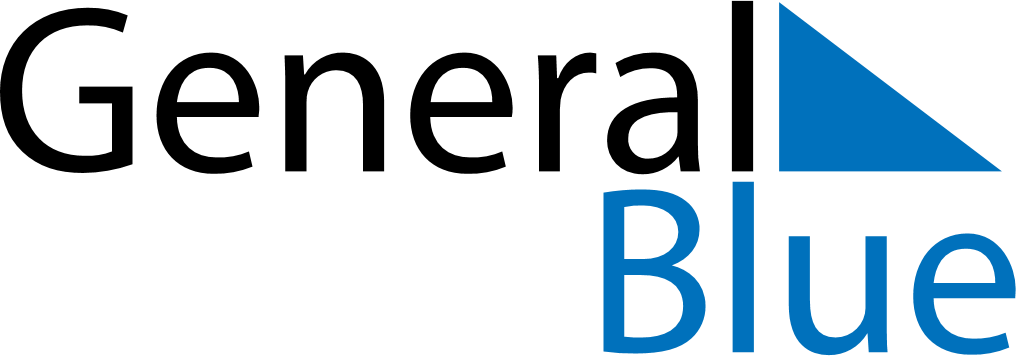 June 2024June 2024June 2024June 2024June 2024June 2024June 2024Kampung Bukit Tinggi, Bentong, Pahang, MalaysiaKampung Bukit Tinggi, Bentong, Pahang, MalaysiaKampung Bukit Tinggi, Bentong, Pahang, MalaysiaKampung Bukit Tinggi, Bentong, Pahang, MalaysiaKampung Bukit Tinggi, Bentong, Pahang, MalaysiaKampung Bukit Tinggi, Bentong, Pahang, MalaysiaKampung Bukit Tinggi, Bentong, Pahang, MalaysiaSundayMondayMondayTuesdayWednesdayThursdayFridaySaturday1Sunrise: 7:01 AMSunset: 7:19 PMDaylight: 12 hours and 18 minutes.23345678Sunrise: 7:01 AMSunset: 7:19 PMDaylight: 12 hours and 18 minutes.Sunrise: 7:01 AMSunset: 7:20 PMDaylight: 12 hours and 18 minutes.Sunrise: 7:01 AMSunset: 7:20 PMDaylight: 12 hours and 18 minutes.Sunrise: 7:01 AMSunset: 7:20 PMDaylight: 12 hours and 18 minutes.Sunrise: 7:02 AMSunset: 7:20 PMDaylight: 12 hours and 18 minutes.Sunrise: 7:02 AMSunset: 7:20 PMDaylight: 12 hours and 18 minutes.Sunrise: 7:02 AMSunset: 7:20 PMDaylight: 12 hours and 18 minutes.Sunrise: 7:02 AMSunset: 7:21 PMDaylight: 12 hours and 18 minutes.910101112131415Sunrise: 7:02 AMSunset: 7:21 PMDaylight: 12 hours and 18 minutes.Sunrise: 7:02 AMSunset: 7:21 PMDaylight: 12 hours and 18 minutes.Sunrise: 7:02 AMSunset: 7:21 PMDaylight: 12 hours and 18 minutes.Sunrise: 7:03 AMSunset: 7:21 PMDaylight: 12 hours and 18 minutes.Sunrise: 7:03 AMSunset: 7:21 PMDaylight: 12 hours and 18 minutes.Sunrise: 7:03 AMSunset: 7:22 PMDaylight: 12 hours and 18 minutes.Sunrise: 7:03 AMSunset: 7:22 PMDaylight: 12 hours and 18 minutes.Sunrise: 7:03 AMSunset: 7:22 PMDaylight: 12 hours and 18 minutes.1617171819202122Sunrise: 7:03 AMSunset: 7:22 PMDaylight: 12 hours and 18 minutes.Sunrise: 7:04 AMSunset: 7:23 PMDaylight: 12 hours and 18 minutes.Sunrise: 7:04 AMSunset: 7:23 PMDaylight: 12 hours and 18 minutes.Sunrise: 7:04 AMSunset: 7:23 PMDaylight: 12 hours and 18 minutes.Sunrise: 7:04 AMSunset: 7:23 PMDaylight: 12 hours and 18 minutes.Sunrise: 7:04 AMSunset: 7:23 PMDaylight: 12 hours and 18 minutes.Sunrise: 7:05 AMSunset: 7:23 PMDaylight: 12 hours and 18 minutes.Sunrise: 7:05 AMSunset: 7:24 PMDaylight: 12 hours and 18 minutes.2324242526272829Sunrise: 7:05 AMSunset: 7:24 PMDaylight: 12 hours and 18 minutes.Sunrise: 7:05 AMSunset: 7:24 PMDaylight: 12 hours and 18 minutes.Sunrise: 7:05 AMSunset: 7:24 PMDaylight: 12 hours and 18 minutes.Sunrise: 7:05 AMSunset: 7:24 PMDaylight: 12 hours and 18 minutes.Sunrise: 7:06 AMSunset: 7:25 PMDaylight: 12 hours and 18 minutes.Sunrise: 7:06 AMSunset: 7:25 PMDaylight: 12 hours and 18 minutes.Sunrise: 7:06 AMSunset: 7:25 PMDaylight: 12 hours and 18 minutes.Sunrise: 7:06 AMSunset: 7:25 PMDaylight: 12 hours and 18 minutes.30Sunrise: 7:07 AMSunset: 7:25 PMDaylight: 12 hours and 18 minutes.